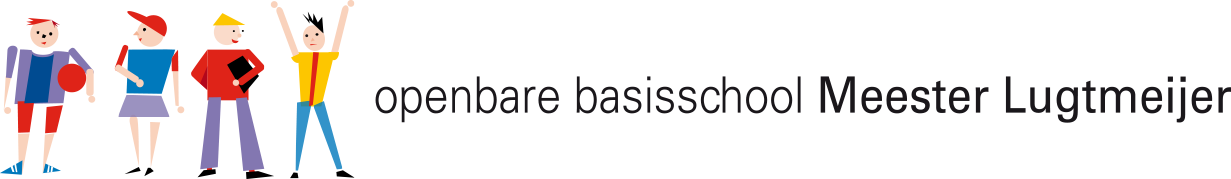 Het jaarverslag dat voor u ligt is ons verantwoordingsdocument over het schooljaar 2017-2018 aan ouders, leerlingen en alle anderen die bij onze school betrokken zijn. Het geeft een beeld van de belangrijkste ontwikkelingen, opbrengsten en activiteiten van het afgelopen schooljaar. Mocht u naar aanleiding van dit jaarverslag vragen of opmerkingen hebben dan horen we dat graag van u.Ineke Bijster-Goldebeld directeur obs Meester LugtmeijerDe punten die het afgelopen jaar op onze ontwikkelagenda stonden waren:Versterken zicht op ontwikkeling van de leerlingen door:Versterken analysevaardigheden team Maken goede groepsplannenVersterken didactisch handelen door:Kiezen en invoeren van didactisch conceptVastleggen afspraken over de vakdidactiekSpellingmethodiek invoerenCultuur met KwaliteitOuderportaal en digitaal rapport en ICT beleidsplan.Er is dit schooljaar hard gewerkt aan het verbeteren van de analysevaardigheden van het team. Samen met de bovenschoolse IB-er zijn alle groepsplannen besproken en er zijn gezamenlijke sessies geweest om dit te bespreken. Voor het komende schooljaar wordt er gekeken naar een meer compactere vorm van een groepsplan.Het didactisch handelen is dit jaar uitgebreid aan de orde gekomen. Er zijn in alle klassen bezoeken geweest om dit in kaart te brengen. De directeur is het afgelopen jaar geschoold in het werken met het  Kwaliteitskompas van Bureau Meesterschap en heeft met behulp van dit kompas alle leerkrachten bezocht.Er is scholing geweest vanuit de IJsselgroep over de invoering van een didactisch concept. Het IGDI model is gekozen en ingevoerd. Hierbij zijn ook klassenbezoeken uitgevoerd.Samen met Janna de Haan van de IJsselgroep is de methodiek “Zo leren kinderen lezen en spellen” ingevoerd. Er zijn diverse teambijeenkomsten geweest en er zijn ook klassenbezoeken gedaan door Janna de Haan. De methode is ingevoerd in groep 3 t/m 8. De resultaten zijn nu nog wisselend, maar we vervolgen de training het komende schooljaar.Dit schooljaar is gestart met Cultuur met Kwaliteit. Er is een muziekmethode aangeschaft waaruit alle groepen werken. Er zijn muziekinstrumenten aangeschaft voor het leerorkest dat opgericht is. De eerste voorstellingen zijn al gegeven. Het komende schooljaar gaan we door met het leerorkest in groep 5/6. De leerlingen krijgen muziekles en er is een dirigent aangenomen.Het ouderportaal van Parnassys is dit schooljaar opengezet voor een alle ouders. Ouders kunnen de gegevens van hun kind zien en wijzigen, de Cito toetsen inzien en verslagen van gesprekken teruglezen. Aan een digitaal rapport wordt nog gewerkt.Evaluatie Centrale Eindtoets 531,1 is de gemiddelde schoolscore met correctie van 1 lln. die uitstroomt richting PRO (530,0 is de gemiddelde schoolscore zonder genoemde correctie). De vastgestelde ondergrens voor scholengroep 30 is 530.School is tevreden over de behaalde resultaten op de Eindcito omdat we met deze groep 8 boven de vastgestelde ondergrens uitkomen. Dat is boven verwachting.Op de onderdelen spelling van werkwoorden en van niet-werkwoorden scoren we boven het landelijk gemiddelde (56% van de deelnemende scholen in Nederland scoort lager)Op het onderdeel grammatica scoren we laag. Daaraan gaan we volgend schooljaar meer aandacht besteden. In onze taalmethode komt het inoefenen van dit deel niet goed uit de verf.Op het onderdeel Lezen komen we gemiddeld uit. Het begrijpend lezen is wel zwakker dan het samenvatten.Bij Rekenen scoren we op de onderdelen meetkunde en verbanden lager dan op de onderdelen getallen en verhoudingen. Daarvoor meer aandacht in de rekenlessen volgend schooljaar.Het feit dat alle leerlingen hebben deelgenomen aan de toets heeft invloed op het gemiddelde resultaat: 1 PRO leerling, 1 zeer zwakke leerling die is ingestroomd in groep 7 en 2 leerlingen die op Rekenen en Begrijpend Lezen door dyslexie vaak lager scoren dan hun werkelijke capaciteiten.Het schooladvies is bij 5 leerlingen naar boven bijgesteld n.a.v. resultaten die hoger waren dan verwacht. Hieronder geven wij de uitstroomgegevens van de afgelopen drie jaren.We sluiten een jaar af waarin we weer hard gewerkt hebben aan de ontwikkeling van onze school. Er is veel vooruitgang geboekt in de analysevaardigheden van de teamleden. Dit komt tot uiting in de duidelijke en goede groepsplannen die gemaakt zijn. Het is wel een zware belasting voor het team omdat er veel plannen gemaakt moesten worden. Door het komende jaar de plannen anders op te stellen en compacter te maken hopen we de werkdruk op dit gebied wat te verminderen. De didactische vaardigheden zijn verbeterd. Dit is mooi in beeld gebracht door het Kwaliteitskompas. Ook het komende schooljaar wordt er weer in de klassen gekeken met behulp van het Kompas.We hebben de methodiek “Zo leren kinderen lezen en spellen” ingevoerd en werken hier nu mee vanaf oktober. De resultaten zijn in sommige groepen al goed. Door omstandigheden en wisselingen van leerkrachten is het nog niet in alle groepen goed uit de verf gekomen. Hier volgt komend schooljaar weer actie op. We continueren de training van Janna de Haan van de IJsselgroep en er zullen ook weer klassenbezoeken gedaan worden.Een van onze LB leerkrachten gaat zich specialiseren als reken coördinator en gaat hiervoor een opleiding volgen. Een andere LB- leerkracht gaat zich scholen als taalspecialist..Wij gaan ons oriënteren op de methode Bouw. Dit is een methode voor de onderbouw en sluit mooi aan op de methodiek van spelling.Er is door Leerplein055 een nieuwe IB-er aangesteld en zij zal samen met de directie verdere stappen gaan zetten om de kwaliteit van ons onderwijs verder te verhogen.2015-20162016-20172017-2018Gymnasium11HAVO-VWO324VMBO T- HAVO61VMBO2713VWO*1VSO**LWOO***Praktijkschool1Overige121020